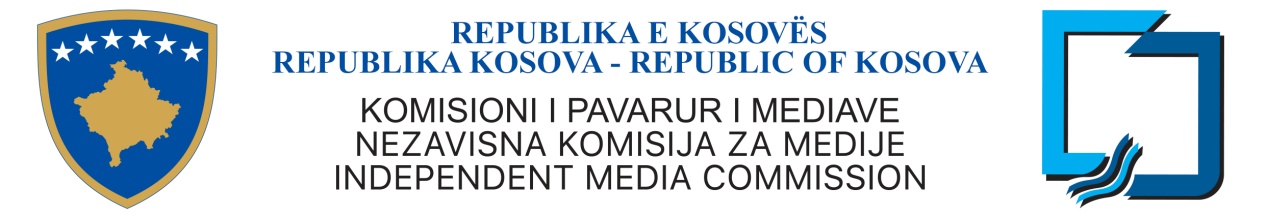 KKPM-T2021/02AGJENDA E MBLEDHJES SË DYTË (E JASHTËZAKONSHME) E KOMISIONIT TË PAVARUR TË MEDIAVEE enjte, 11 shkurt 2021, ora 14:00Rendi i ditës: Rastet ligjore:Rastet ligjore të shkeljeve para fillimit të fushatës zgjedhore;Kanal 10, në kundërshtim me Rregulloren KPM-2017/07 për Komunikimet Komerciale Audiovizuale, për sponzorizim.Klan Kosova, në kundërshtim me Rregulloren KPM-2017/07 për Komunikimet Komerciale Audiovizuale, për sponzorizim.KTV, në kundërshtim me Rregulloren KPM-2017/07 për Komunikimet Komerciale Audiovizuale, për sponzorizim.RTK 1, në kundërshtim me Rregulloren KPM-2017/07 për Komunikimet Komerciale Audiovizuale, për sponzorizim.TE 7, në kundërshtim me Rregulloren KPM-2017/07 për Komunikimet Komerciale Audiovizuale, për sponzorizim.Rastet ligjore të shkeljeve gjatë fushatës zgjedhore;Kanal 10, në kundërshtim me Ligjin Nr.04/L-44 për Komisionin e Pavarur të Mediave dhe me Rregulloren KPM-2017/07 për Komunikimet Komerciale Audiovizuale, për sponzorizim, vendosje të produktit dhe reklamim të ndarë.TE 7, në kundërshtim me Ligjin Nr.04/L-44 për Komisionin e Pavarur të Mediave dhe me Rregulloren KPM-2017/07 për Komunikimet Komerciale Audiovizuale, për sponzorizim, vendosje të produktit dhe reklamim të ndarë.TV Dukagjini, në kundërshtim me Ligjin Nr.04/L-44 për Komisionin e Pavarur të Mediave dhe me Rregulloren KPM-2017/07 për Komunikimet Komerciale Audiovizuale, për sponzorizim, vendosje të produktit dhe reklamim të ndarë.Klan Kosova, në kundërshtim me Ligjin Nr.04/L-44 për Komisionin e Pavarur të Mediave dhe me Rregulloren KPM-2017/07 për Komunikimet Komerciale Audiovizuale, për sponzorizim, vendosje të produktit dhe reklamim të ndarë.KTV, në kundërshtim me Ligjin Nr.04/L-44 për Komisionin e Pavarur të Mediave dhe me Rregulloren KPM-2017/07 për Komunikimet Komerciale Audiovizuale, për sponzorizim dhe vendosje të produktit.RTK 1, në kundërshtim me Ligjin për Zgjedhje Nr. 03/L-073, për mos identifikim të hapësirave reklamuese.Syri Vision, në kundërshtim me Ligjin për Zgjedhje Nr. 03/L-073, për mos identifikim të hapësirave reklamuese.TV Pulsi, në kundërshtim me Ligjin për Zgjedhje Nr. 03/L-073, për mos identifikim të hapësirave reklamuese.Të ndryshmeCaktimi i mbledhjes së radhës